Osaka University of Economics and Law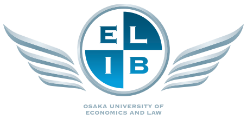 Student Exchange Nomination FormPlease complete a separate form for each nominated student and pass it onto the student in order to complete the online application procedure. Applications will not be accepted without a nomination form filled out by the coordinator at home university.●Nomination Institution●Student InformationTermApplication opensApplication closesFall Semester 2022March 11th , 2022April 10th , 2022Institution nameCoordinator nameCoordinator emailMailing addressName(Family name, Given name)As it appears on the passportGenderMale　　　　FemaleEmailTerm(s)Fall 2022（One Semester）  September 2022 - February 2023Fall 2022（One Academic year）September 2022 - August 2023